ОБЛІКОВА КАРТКА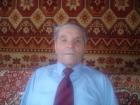 на учасника бойових дій у Великій Вітчизняній і Другій світовій війні, який проживає в місті Харкові, Орджонікідзевському районі для занесення до Книги Пам’ятіПрізвище – МаковецькийІм’я – ФедірПо батькові - МикитовичРік народження – 1926Місце народження – Харківська область, с. Волохов Яр.Звання і посада на час звільнення в запас – солдат, писар, танкістОсвіта і діяльність до війни – закінчив 8 класів в 1941 роціУчасть у ВВВ і Другій світовій війні – з грудня 1943 по 9 травня 1945 – І Білоруський та ІІ Прибалтійський фронти – рядовий.Нагороди (бойові, трудові) – медаль «За Відвагу», «За бойові заслуги», орден ВВВ І ступеню.за вислугу років – медаль «Ветеран праці»Вид діяльності після війни - старший диспетчер ХТЗ____________________________У далекому 1926 роцi у мальовничому селi Волохов Яр на Харкiвщинi народився хлопчик, Маковецький Федiр Микитович. Дитинство було нелегким, але хлопчина мріяв про щасливе майбутнє. Мріяв закінчити школу, стати агрономом i повернутися у рiдне село. Та не судилося …Саме тодi, коли хлопець закiнчив вiсiм класiв, страшна звiстка сколихнула всю безмежну краiну, почалася вiйна. Федiр, як i бiльшiсть його ровесникiв, хотiв добровольцем пiти на фронт. Звичайно ж через вiк йому було вiдмовлено. Лише у груднi 1943 року Федiр Микитович потрапляє на фронт. Вiйськовi частини пiд час звiльнення Украiни зазнавали величезних втрат. Тому для поповнення вiйськових пiдроздiлiв польовi вiйськовi комiсарiати збирали чоловiче населення на звiльнених територiях. Пiсля проходження мiсячних курсiв молодого бiйця, пiд час яких новобранцiв навчали користуватися зброєю, ознайомлювали з тактикою ведення рiзноманiтних боїв, слухачi приймали присягу й вiдправлялися на фронт.Саме так почався бойовий шлях рядового Маковецького Федора Микитовича у складi I Українського фронту. Пiсля шпиталю, в який наш герой потрапив внаслiдок поранення, Федiр Микитович направлений до I Бiлоруського фронту. Брав участь у боях за звiльнення Вiтебська, Мiнська. Пiзнiше у складi II Прибалтiйського фронту у ходi Прибалтiйськоi операцii був учасником важких боїв за звiльнення Риги. Ситуацiю ускладнювало те, що мiсцевiсть була лiсисто-болотистою, тому танкова частина, у складi якої воював Федiр Микитович, пересувалася з великими труднощами.      Бойовий шлях солдат закiнчив у травнi 1945 року. За мужнiсть та героїзм Федiр Микитович був нагороджений медалями «За Вiдвагу», «За бойовi заслуги», орденом Вiтчизняоi вiйни I ступеню.Вiйна закiнчилася, треба було вiдбудовувати країну. Мирним полем бою для Федора Микитовича став завод ХТЗ, на якому вiн працював спочатку простим робiтником, а потiм старшим диспетчером. За самовiддану працю Федора Микитовича було нагороджено медаллю «Ветеран працi».